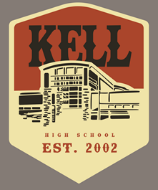                       Kell High School AP Contract                                  Student Name:___________________________________ Student ID #:______________Grade Level:__________________________		Weighted GPA: ___________    The Advanced Placement curriculum consists of college-level classes taught at the high school by high school teacher with additional training and/or certifications.  AP exams are administered nationwide in May.  Many, but not all, colleges award credit or allow a student to be exempt from certain college courses if the student scores a 3, 4, or 5 on the AP exam.  Students should check the AP admission policy for their college of choice PRIOR to registering for an AP course at Kell High School.  Please note that AP test results do not necessarily reflect class grades.List all AP classes for which you are registering for next school year in the AP Class column below.(additional space on the back).  Each AP class should have an endorsement from a teacher in that given discipline regarding their decision to enroll in the given AP course.  Although GPA isn’t a determining factor, please note that it is recommended that AP students have a minimum weighted GPA of 3.0, while attempting at least one honors class. If a current teacher does not recommend you for an AP class, please complete the Parent Override portion below.  AP AGREEMENT:  By registering for AP courses, I understand the following: AP curriculum is rigorous and will require multiple hours of study per week per AP course; how the GA HOPE Scholarship calculates my AP grades; that I have taken all necessary prerequisite coursework; and that my commitment to AP is for the entire semester.  Once registered for AP classes, I WILL NOT be able to DROP the courses. The Kell High School Master Schedule determines when AP classes are offered and requests for a particular semester cannot be honored.I have accessed the Kell website and have reviewed the course description, skills for success, academic sustainability, and out of class commitments, for each AP course for which I am registered.Please sign, acknowledge you understand the AP Agreement above and confirming you have accessed the Kell website and have read the Description, Skills for Success, Academic Suitability, Out of Class Commitments, and Summer Work for each AP Course for which you are registering.  Please have your parents and yourself, sign acknowledging these requirements.Student Signature: _________________________________			 	Date: ___________      Parent Signature: __________________________________			  	Date: ___________Parent Override (IF APPLICABLE):  I understand that my student is registering from an AP class(es) for which she/he has not been recommended by his/her current teacher.  By signing this, I understand that my child WILL NOT be able to DROP the course once registered for the course.Parent Signature: _________________________________				Date: __________Students must submit a completed AP contract with their registration forms, to be enrolled in AP classes.  Students WILL NOT be registered for any AP courses without a completed AP Contract.Successful AP Students•	Accept the challenge of higher academic standards.•	Develop independent learning skills and manage their time effectively.•	Realize that the AP curriculum work is rigorous and fast paced.  A typical time commitment involves multiple hours or more per week per course.•	Employ good note-taking and organizational skills.•	Complete all course work (readings, videos, practice) for each lesson prior to submitting assignments.•	Speak to the teacher before or after class and ask SPECIFIC questions.•	Work with other students in a lab or study group.  Peer interaction is a helpful study tool for students in AP.•	Plan to complete the course prior to the AP exam in May and attend AP prep sessions to successful on the AP exam.Successful AP Parents•	Help create an environment that will foster independent learning skills and time management.•	Support the AP teachers.•	Support their students’ needs to take advantage of any additional resources to make them successful.•	Are aware that grades do not necessarily reflect the level of mastery of course content.AP ClassCurrent class in the subject area (circle level)Fall Semester GradeSpring Semester GradeTeacher Recommendation(Circle Yes/No & Initial)Previous Teacher SignatureCP  Hon    APYes  NoCP  Hon    APYes  NoCP  Hon    APYes  NoCP  Hon    APYes  NoAP ClassCurrent class in the subject area (circle level)Fall Semester GradeSpring Semester GradeTeacher Recommendation(Circle Yes/No & Initial)Previous Teacher SignatureCP  Hon    APYes  NoCP  Hon    APYes  NoCP  Hon    APYes  NoCP  Hon    APYes  No